Unscramble the sentences.Is / what / your / color / favorite /?______________________________________________favorite / green / color / is / my /.______________________________________________there / how / many / cars / ?______________________________________________cars / four / are  / there /.______________________________________________don’t / I / grey / like / clouds / .______________________________________________red / I / balloons / like / .______________________________________________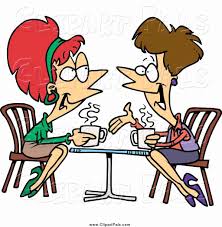 Answer keyIs / what / your / color / favorite /?What is your favorite color?favorite / green / color / is / my /.My favorite color is green.there / how / many / tables / are / ?How many tables are there?tables / four / are  / there /.There are four tables.don’t / I / grey / like / clouds / .I don’t like grey clouds.red / I / balloons / like / .I like red balloons.Name: ____________________________    Surname: ____________________________    Nber: ____   Grade/Class: _____Name: ____________________________    Surname: ____________________________    Nber: ____   Grade/Class: _____Name: ____________________________    Surname: ____________________________    Nber: ____   Grade/Class: _____Assessment: _____________________________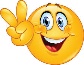 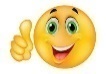 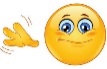 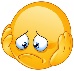 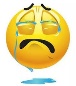 Date: ___________________________________________________    Date: ___________________________________________________    Assessment: _____________________________Teacher’s signature:___________________________Parent’s signature:___________________________